低保边缘保障对象长期公示孔巷社区以下家庭正在享受低保边缘生活保障，根据政策要求，长期公示于此，请大家监督。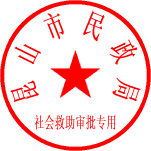 昆山市民政局（盖章）2019年12月26日低保边缘保障对象长期公示孔巷社区以下家庭正在享受低保边缘生活保障，根据政策要求，长期公示于此，请大家监督。昆山市民政局（盖章）2019年12月26日户主姓名家庭人口月救助金额起始享受年月近亲属中是否有低保经办人员、公务员、村（居）干部说明方阿凤25482014年3月否孔巷4组吴建中311942016年9月否合丰2组查吉311942016年9月否（一户多残）长浜3组金叶511942015年4月否孔巷6组沈永忠411942015年6月否长浜11组周建良311942015年9月否北张10组严志英311942015年9月否合丰16组张春明311942015年9月否（一户多残）新成8组陆建明311942015年11月否合丰3组曹阿娥35972017年10月否（一户多残）群英5组陆忠南311942016年3月否孔巷8组户主姓名家庭人口月救助金额起始享受年月近亲属中是否有低保经办人员、公务员、村（居）干部说明龚彩娥23522016年12月否新成9组徐惠中511942016年9月否新春7组杜秀平22292016年11月否新成2组宋阿大11692018年2月否北张4组